Etikety:Vnější etiketaPrioCHECK Porcine SVDV Ab Kit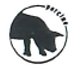 Souprava ELISA pro in vitro detekci protilátek proti viru vezikulární choroby prasat v plazmě a séru u prasat. Boční štítekKomponenta 1                  Komponenta 2Komponenta 3Komponenta 4Komponenta 5Komponenta 6Komponenta 7Komponenta 8Komponenta 9Komponenta 10Komponenta 11Komponenta 12440 testů7610205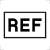 2°C – 8°C 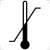 YYYY-MM-DD 	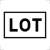 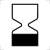 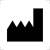 Vyrobeno v Nizozemsku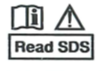 Součásti kitu:1:Testovací destička 5 ks2: Konjugát (30x) 	1 x 1,5 ml	3: Aditivum konjugátu (30x)1 x 1,2 ml4: Promývací roztok (200x)1 x 60 ml5: Ředící pufr 1 x 60 ml6: Demineralizovaná voda2 x 10 ml7: Blokační činidlo5 x 2 ml8: Referenční serum 11 x 500 µl9: Referenční serum 21 x 500 µl10: Referenční serum 31 x 500 µl11: Chromogenní substrát (TMB)1 x 60 ml12: Roztok zastavující reakci1 x 60 mlDalší obsah kitu: návod, 5 krycích foliíPouze pro veterinární použitíPrionics Lelystad B.V.	Platinastraat 33 8211 AR LelystadNizozemsko                                                    PrioCHECK Porcine SVDV Ab Kit7610205  ELISA pro in vitro detekci protilátek proti viru vezikulární choroby prasat v séru a plazmě prasat2°C – 8°C440 testů0000-00-00appliedbiosystemsBy Thermo Fisher Scientific76102202°C-8°C1: Testovací destička PrioCHECK SVDV0000-00-00AA000000A000                      Pouze pro veterinární použití        Prionics Lelystad B.V., Lelystad, NL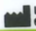 Vyrobeno v NizozemskuappliedbiosystemsBy Thermo Fisher Scientific76102172°C-8°C2: Konjugát (30x)1,5 mlPrioCHECK SVDV0000-00-00AA000000A000                      Pouze pro veterinární použití        Prionics Lelystad B.V., Lelystad, NLVyrobeno v NizozemskuappliedbiosystemsBy Thermo Fisher Scientific76102152°C-8°C3: Aditivum konjugátu (30x)1,2 mlPrioCHECK SVDV0000-00-00AA000000A000                      Pouze pro veterinární použití        Prionics Lelystad B.V., Lelystad, NLVyrobeno v NizozemskuappliedbiosystemsBy Thermo Fisher Scientific76103012°C-8°C4: Promývací roztok (200x)60 mlPrioCHECK SVDV0000-00-00AA000000A000                      Pouze pro veterinární použití        Prionics Lelystad B.V., Lelystad, NLVyrobeno v BelgiiappliedbiosystemsBy Thermo Fisher Scientific76102182°C-8°C5: Ředící pufr 60 mlPrioCHECK SVDV0000-00-00AA000000A000                      Pouze pro veterinární použití        Prionics Lelystad B.V., Lelystad, NLVyrobeno v NizozemskuappliedbiosystemsBy Thermo Fisher Scientific76103032°C-8°C6: Demineralizovaná voda10 mlPrioCHECK SVDV0000-00-00AA000000A000                      Pouze pro veterinární použití        Prionics Lelystad B.V., Lelystad, NLVyrobeno v NizozemskuappliedbiosystemsBy Thermo Fisher Scientific76102142°C-8°C7: Blokační činidlo2 mlPrioCHECK SVDV0000-00-00AA000000A000                      Pouze pro veterinární použití        Prionics Lelystad B.V., Lelystad, NLVyrobeno v NizozemskuappliedbiosystemsBy Thermo Fisher Scientific76102112°C-8°C8: Referenční serum 1500 µlPrioCHECK SVDV0000-00-00AA000000A000                      Pouze pro veterinární použití        Prionics Lelystad B.V., Lelystad, NLVyrobeno v NizozemskuappliedbiosystemsBy Thermo Fisher Scientific76102122°C-8°C8: Referenční serum 2500 µlPrioCHECK SVDV0000-00-00AA000000A000                      Pouze pro veterinární použití        Prionics Lelystad B.V., Lelystad, NLVyrobeno v NizozemskuappliedbiosystemsBy Thermo Fisher Scientific76102132°C-8°C8: Referenční serum 3500 µlPrioCHECK SVDV0000-00-00AA000000A000                      Pouze pro veterinární použití        Prionics Lelystad B.V., Lelystad, NLVyrobeno v NizozemskuappliedbiosystemsBy Thermo Fisher Scientific75889252°C-8°C9: Chromogenní (TMB) substrát60 mlPrioCHECK SVDV0000-00-00AA000000A000                      Pouze pro veterinární použití        Prionics Lelystad B.V., Lelystad, NLVyrobeno v USAappliedbiosystemsBy Thermo Fisher Scientific76103022°C-8°C10: Roztok zastavující reakci60 mlPrioCHECK SVDV0000-00-00AA000000A000                      Pouze pro veterinární použití        Prionics Lelystad B.V., Lelystad, NLVyrobeno v Belgii